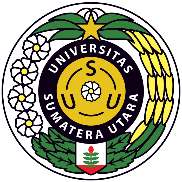 UNIVERSITAS SUMATERA UTARA (USU)FAKULTAS TEKNIKDEPARTEMEN TEKNIK ELEKTROUNIVERSITAS SUMATERA UTARA (USU)FAKULTAS TEKNIKDEPARTEMEN TEKNIK ELEKTROUNIVERSITAS SUMATERA UTARA (USU)FAKULTAS TEKNIKDEPARTEMEN TEKNIK ELEKTROUNIVERSITAS SUMATERA UTARA (USU)FAKULTAS TEKNIKDEPARTEMEN TEKNIK ELEKTROUNIVERSITAS SUMATERA UTARA (USU)FAKULTAS TEKNIKDEPARTEMEN TEKNIK ELEKTROUNIVERSITAS SUMATERA UTARA (USU)FAKULTAS TEKNIKDEPARTEMEN TEKNIK ELEKTROUNIVERSITAS SUMATERA UTARA (USU)FAKULTAS TEKNIKDEPARTEMEN TEKNIK ELEKTROUNIVERSITAS SUMATERA UTARA (USU)FAKULTAS TEKNIKDEPARTEMEN TEKNIK ELEKTROKode DokumenRENCANA PEMBELAJARAN SEMESTERRENCANA PEMBELAJARAN SEMESTERRENCANA PEMBELAJARAN SEMESTERRENCANA PEMBELAJARAN SEMESTERRENCANA PEMBELAJARAN SEMESTERRENCANA PEMBELAJARAN SEMESTERRENCANA PEMBELAJARAN SEMESTERRENCANA PEMBELAJARAN SEMESTERRENCANA PEMBELAJARAN SEMESTERRENCANA PEMBELAJARAN SEMESTERMATA KULIAH (MK)MATA KULIAH (MK)MATA KULIAH (MK)KODERumpun MKBOBOT (sks)BOBOT (sks)SEMESTERTgl PenyusunanTgl PenyusunanTeknik BiomedikTeknik BiomedikTeknik BiomedikTEE321827 AGUSTUS 20227 AGUSTUS 2022OTORISASI / PENGESAHANOTORISASI / PENGESAHANOTORISASI / PENGESAHANDosen Pengembang RPSDosen Pengembang RPSKoordinator RMKKoordinator RMKKa ProdiKa ProdiKa ProdiOTORISASI / PENGESAHANOTORISASI / PENGESAHANOTORISASI / PENGESAHANDr. Fahmi, ST, MSc, IPMDr. Fahmi, ST, MSc, IPMSuherman, ST., M.Comp., Ph.DSuherman, ST., M.Comp., Ph.DSuherman, ST., M.Comp., Ph.DCapaian PembelajaranCapaian PembelajaranCPL-PRODI yang dibebankan pada MK         CPL-PRODI yang dibebankan pada MK         CPL-PRODI yang dibebankan pada MK         Capaian PembelajaranCapaian PembelajaranCPL-1Mampu menerapkan pengetahuan matematika, ilmu pengetahuan alam/atau material, teknologi informasi dan kerekayasaan untuk mendapatkan pemahaman menyeluruh tentang prinsip-prinsip Teknik Elektro.Mampu menerapkan pengetahuan matematika, ilmu pengetahuan alam/atau material, teknologi informasi dan kerekayasaan untuk mendapatkan pemahaman menyeluruh tentang prinsip-prinsip Teknik Elektro.Mampu menerapkan pengetahuan matematika, ilmu pengetahuan alam/atau material, teknologi informasi dan kerekayasaan untuk mendapatkan pemahaman menyeluruh tentang prinsip-prinsip Teknik Elektro.Mampu menerapkan pengetahuan matematika, ilmu pengetahuan alam/atau material, teknologi informasi dan kerekayasaan untuk mendapatkan pemahaman menyeluruh tentang prinsip-prinsip Teknik Elektro.Mampu menerapkan pengetahuan matematika, ilmu pengetahuan alam/atau material, teknologi informasi dan kerekayasaan untuk mendapatkan pemahaman menyeluruh tentang prinsip-prinsip Teknik Elektro.Mampu menerapkan pengetahuan matematika, ilmu pengetahuan alam/atau material, teknologi informasi dan kerekayasaan untuk mendapatkan pemahaman menyeluruh tentang prinsip-prinsip Teknik Elektro.Mampu menerapkan pengetahuan matematika, ilmu pengetahuan alam/atau material, teknologi informasi dan kerekayasaan untuk mendapatkan pemahaman menyeluruh tentang prinsip-prinsip Teknik Elektro.Capaian PembelajaranCapaian PembelajaranCPL-2Mampu mendesain komponen, sistem dan/atau proses untuk memenuhi kebutuhan yang diharapkan oleh masyarakat dengan dihadapkan pada batasan realistik yang meliputi aspek hukum, ekonomi, lingkungan, sosial, politik, kesehatan dan keselamatan, keberlanjutan.Mampu mendesain komponen, sistem dan/atau proses untuk memenuhi kebutuhan yang diharapkan oleh masyarakat dengan dihadapkan pada batasan realistik yang meliputi aspek hukum, ekonomi, lingkungan, sosial, politik, kesehatan dan keselamatan, keberlanjutan.Mampu mendesain komponen, sistem dan/atau proses untuk memenuhi kebutuhan yang diharapkan oleh masyarakat dengan dihadapkan pada batasan realistik yang meliputi aspek hukum, ekonomi, lingkungan, sosial, politik, kesehatan dan keselamatan, keberlanjutan.Mampu mendesain komponen, sistem dan/atau proses untuk memenuhi kebutuhan yang diharapkan oleh masyarakat dengan dihadapkan pada batasan realistik yang meliputi aspek hukum, ekonomi, lingkungan, sosial, politik, kesehatan dan keselamatan, keberlanjutan.Mampu mendesain komponen, sistem dan/atau proses untuk memenuhi kebutuhan yang diharapkan oleh masyarakat dengan dihadapkan pada batasan realistik yang meliputi aspek hukum, ekonomi, lingkungan, sosial, politik, kesehatan dan keselamatan, keberlanjutan.Mampu mendesain komponen, sistem dan/atau proses untuk memenuhi kebutuhan yang diharapkan oleh masyarakat dengan dihadapkan pada batasan realistik yang meliputi aspek hukum, ekonomi, lingkungan, sosial, politik, kesehatan dan keselamatan, keberlanjutan.Mampu mendesain komponen, sistem dan/atau proses untuk memenuhi kebutuhan yang diharapkan oleh masyarakat dengan dihadapkan pada batasan realistik yang meliputi aspek hukum, ekonomi, lingkungan, sosial, politik, kesehatan dan keselamatan, keberlanjutan.Capaian PembelajaranCapaian PembelajaranCPL-3Mampu mendesain eksperimen laboratorium dan/atau lapangan serta menganalisis dan mengartikan data untuk memperkuat penilaian teknik khususnya dalam bidang Teknik Elektro.Mampu mendesain eksperimen laboratorium dan/atau lapangan serta menganalisis dan mengartikan data untuk memperkuat penilaian teknik khususnya dalam bidang Teknik Elektro.Mampu mendesain eksperimen laboratorium dan/atau lapangan serta menganalisis dan mengartikan data untuk memperkuat penilaian teknik khususnya dalam bidang Teknik Elektro.Mampu mendesain eksperimen laboratorium dan/atau lapangan serta menganalisis dan mengartikan data untuk memperkuat penilaian teknik khususnya dalam bidang Teknik Elektro.Mampu mendesain eksperimen laboratorium dan/atau lapangan serta menganalisis dan mengartikan data untuk memperkuat penilaian teknik khususnya dalam bidang Teknik Elektro.Mampu mendesain eksperimen laboratorium dan/atau lapangan serta menganalisis dan mengartikan data untuk memperkuat penilaian teknik khususnya dalam bidang Teknik Elektro.Mampu mendesain eksperimen laboratorium dan/atau lapangan serta menganalisis dan mengartikan data untuk memperkuat penilaian teknik khususnya dalam bidang Teknik Elektro.Capaian PembelajaranCapaian PembelajaranCPL-4Mampu menyelesaikan permasalahan teknik khususnya dalam bidang Teknik Elektro secara bertanggungjawab dan memenuhi etika profesi.Mampu menyelesaikan permasalahan teknik khususnya dalam bidang Teknik Elektro secara bertanggungjawab dan memenuhi etika profesi.Mampu menyelesaikan permasalahan teknik khususnya dalam bidang Teknik Elektro secara bertanggungjawab dan memenuhi etika profesi.Mampu menyelesaikan permasalahan teknik khususnya dalam bidang Teknik Elektro secara bertanggungjawab dan memenuhi etika profesi.Mampu menyelesaikan permasalahan teknik khususnya dalam bidang Teknik Elektro secara bertanggungjawab dan memenuhi etika profesi.Mampu menyelesaikan permasalahan teknik khususnya dalam bidang Teknik Elektro secara bertanggungjawab dan memenuhi etika profesi.Mampu menyelesaikan permasalahan teknik khususnya dalam bidang Teknik Elektro secara bertanggungjawab dan memenuhi etika profesi.Capaian PembelajaranCapaian PembelajaranCPL-5Mampu menerapkan metode, keterampilan dan perangkat teknik modern yang diperlukan untuk praktek profesi Teknik Elektro.Mampu menerapkan metode, keterampilan dan perangkat teknik modern yang diperlukan untuk praktek profesi Teknik Elektro.Mampu menerapkan metode, keterampilan dan perangkat teknik modern yang diperlukan untuk praktek profesi Teknik Elektro.Mampu menerapkan metode, keterampilan dan perangkat teknik modern yang diperlukan untuk praktek profesi Teknik Elektro.Mampu menerapkan metode, keterampilan dan perangkat teknik modern yang diperlukan untuk praktek profesi Teknik Elektro.Mampu menerapkan metode, keterampilan dan perangkat teknik modern yang diperlukan untuk praktek profesi Teknik Elektro.Mampu menerapkan metode, keterampilan dan perangkat teknik modern yang diperlukan untuk praktek profesi Teknik Elektro.Capaian PembelajaranCapaian PembelajaranCPL-6Mampu berkomunikasi secara efektif, baik lisan maupun tulisan.Mampu berkomunikasi secara efektif, baik lisan maupun tulisan.Mampu berkomunikasi secara efektif, baik lisan maupun tulisan.Mampu berkomunikasi secara efektif, baik lisan maupun tulisan.Mampu berkomunikasi secara efektif, baik lisan maupun tulisan.Mampu berkomunikasi secara efektif, baik lisan maupun tulisan.Mampu berkomunikasi secara efektif, baik lisan maupun tulisan.Capaian PembelajaranCapaian PembelajaranCPL-7Mampu mengevaluasi tugas-tugas dalam batasan yang ada secara disiplin dan menyeluruh.Mampu mengevaluasi tugas-tugas dalam batasan yang ada secara disiplin dan menyeluruh.Mampu mengevaluasi tugas-tugas dalam batasan yang ada secara disiplin dan menyeluruh.Mampu mengevaluasi tugas-tugas dalam batasan yang ada secara disiplin dan menyeluruh.Mampu mengevaluasi tugas-tugas dalam batasan yang ada secara disiplin dan menyeluruh.Mampu mengevaluasi tugas-tugas dalam batasan yang ada secara disiplin dan menyeluruh.Mampu mengevaluasi tugas-tugas dalam batasan yang ada secara disiplin dan menyeluruh.Capaian PembelajaranCapaian PembelajaranCPL-8Mampu untuk bekerja dalam tim lintas disiplin dan multikultural serta global internasional.Mampu untuk bekerja dalam tim lintas disiplin dan multikultural serta global internasional.Mampu untuk bekerja dalam tim lintas disiplin dan multikultural serta global internasional.Mampu untuk bekerja dalam tim lintas disiplin dan multikultural serta global internasional.Mampu untuk bekerja dalam tim lintas disiplin dan multikultural serta global internasional.Mampu untuk bekerja dalam tim lintas disiplin dan multikultural serta global internasional.Mampu untuk bekerja dalam tim lintas disiplin dan multikultural serta global internasional.Capaian PembelajaranCapaian PembelajaranCPL-9Mampu untuk bertanggung jawab kepada masyarakat dan mematuhi etika profesi dalam menyelesaikan permasalahan Teknik Elektro.Mampu untuk bertanggung jawab kepada masyarakat dan mematuhi etika profesi dalam menyelesaikan permasalahan Teknik Elektro.Mampu untuk bertanggung jawab kepada masyarakat dan mematuhi etika profesi dalam menyelesaikan permasalahan Teknik Elektro.Mampu untuk bertanggung jawab kepada masyarakat dan mematuhi etika profesi dalam menyelesaikan permasalahan Teknik Elektro.Mampu untuk bertanggung jawab kepada masyarakat dan mematuhi etika profesi dalam menyelesaikan permasalahan Teknik Elektro.Mampu untuk bertanggung jawab kepada masyarakat dan mematuhi etika profesi dalam menyelesaikan permasalahan Teknik Elektro.Mampu untuk bertanggung jawab kepada masyarakat dan mematuhi etika profesi dalam menyelesaikan permasalahan Teknik Elektro.Capaian PembelajaranCapaian PembelajaranCPL-10Memiliki kapasitas pembelajaran sepanjang hayat termasuk akses pengetahuan yang relevan tentang isu-isu terkini.Memiliki kapasitas pembelajaran sepanjang hayat termasuk akses pengetahuan yang relevan tentang isu-isu terkini.Memiliki kapasitas pembelajaran sepanjang hayat termasuk akses pengetahuan yang relevan tentang isu-isu terkini.Memiliki kapasitas pembelajaran sepanjang hayat termasuk akses pengetahuan yang relevan tentang isu-isu terkini.Memiliki kapasitas pembelajaran sepanjang hayat termasuk akses pengetahuan yang relevan tentang isu-isu terkini.Memiliki kapasitas pembelajaran sepanjang hayat termasuk akses pengetahuan yang relevan tentang isu-isu terkini.Memiliki kapasitas pembelajaran sepanjang hayat termasuk akses pengetahuan yang relevan tentang isu-isu terkini.Capaian PembelajaranCapaian PembelajaranCPL-11Mampu mengidentifikasi potensi daerah di Sumatera Utara dan menerapkan inovasi, metode, keterampilan, dan perangkat teknik elektro yang relevan untuk mengembangkan potensi daerah tersebut.Mampu mengidentifikasi potensi daerah di Sumatera Utara dan menerapkan inovasi, metode, keterampilan, dan perangkat teknik elektro yang relevan untuk mengembangkan potensi daerah tersebut.Mampu mengidentifikasi potensi daerah di Sumatera Utara dan menerapkan inovasi, metode, keterampilan, dan perangkat teknik elektro yang relevan untuk mengembangkan potensi daerah tersebut.Mampu mengidentifikasi potensi daerah di Sumatera Utara dan menerapkan inovasi, metode, keterampilan, dan perangkat teknik elektro yang relevan untuk mengembangkan potensi daerah tersebut.Mampu mengidentifikasi potensi daerah di Sumatera Utara dan menerapkan inovasi, metode, keterampilan, dan perangkat teknik elektro yang relevan untuk mengembangkan potensi daerah tersebut.Mampu mengidentifikasi potensi daerah di Sumatera Utara dan menerapkan inovasi, metode, keterampilan, dan perangkat teknik elektro yang relevan untuk mengembangkan potensi daerah tersebut.Mampu mengidentifikasi potensi daerah di Sumatera Utara dan menerapkan inovasi, metode, keterampilan, dan perangkat teknik elektro yang relevan untuk mengembangkan potensi daerah tersebut.Capaian PembelajaranCapaian PembelajaranCPL-12Mampu mendesain sistem dan/atau proses untuk memanfaatkan energi baru dan terbarukan sebagai sumber energi listrik alternatif dari potensi sumber daya lokal dan nasional dengan wawasan global.Mampu mendesain sistem dan/atau proses untuk memanfaatkan energi baru dan terbarukan sebagai sumber energi listrik alternatif dari potensi sumber daya lokal dan nasional dengan wawasan global.Mampu mendesain sistem dan/atau proses untuk memanfaatkan energi baru dan terbarukan sebagai sumber energi listrik alternatif dari potensi sumber daya lokal dan nasional dengan wawasan global.Mampu mendesain sistem dan/atau proses untuk memanfaatkan energi baru dan terbarukan sebagai sumber energi listrik alternatif dari potensi sumber daya lokal dan nasional dengan wawasan global.Mampu mendesain sistem dan/atau proses untuk memanfaatkan energi baru dan terbarukan sebagai sumber energi listrik alternatif dari potensi sumber daya lokal dan nasional dengan wawasan global.Mampu mendesain sistem dan/atau proses untuk memanfaatkan energi baru dan terbarukan sebagai sumber energi listrik alternatif dari potensi sumber daya lokal dan nasional dengan wawasan global.Mampu mendesain sistem dan/atau proses untuk memanfaatkan energi baru dan terbarukan sebagai sumber energi listrik alternatif dari potensi sumber daya lokal dan nasional dengan wawasan global.Capaian PembelajaranCapaian PembelajaranCapaian Pembelajaran Mata Kuliah (CPMK) Capaian Pembelajaran Mata Kuliah (CPMK) Capaian Pembelajaran Mata Kuliah (CPMK) Capaian PembelajaranCapaian PembelajaranCPMK 1menjelaskan prinsip dasar teknik biomedika, konsep multidisiplin dan etika teknik biomedikamenjelaskan prinsip dasar teknik biomedika, konsep multidisiplin dan etika teknik biomedikamenjelaskan prinsip dasar teknik biomedika, konsep multidisiplin dan etika teknik biomedikamenjelaskan prinsip dasar teknik biomedika, konsep multidisiplin dan etika teknik biomedikamenjelaskan prinsip dasar teknik biomedika, konsep multidisiplin dan etika teknik biomedikamenjelaskan prinsip dasar teknik biomedika, konsep multidisiplin dan etika teknik biomedikamenjelaskan prinsip dasar teknik biomedika, konsep multidisiplin dan etika teknik biomedikaCapaian PembelajaranCapaian PembelajaranCPMK 2menjelaskan dengan sistematis latar belakang, sejarah pertama digunakannya alat, fungsi alat, metode kerja alat, cara penggunaan alat, contoh-contoh penggunaan alat dalam mendeteksi atau mendiagnosa penyakit/kelainan serta mengetahui gambar alat untuk alamenjelaskan dengan sistematis latar belakang, sejarah pertama digunakannya alat, fungsi alat, metode kerja alat, cara penggunaan alat, contoh-contoh penggunaan alat dalam mendeteksi atau mendiagnosa penyakit/kelainan serta mengetahui gambar alat untuk alamenjelaskan dengan sistematis latar belakang, sejarah pertama digunakannya alat, fungsi alat, metode kerja alat, cara penggunaan alat, contoh-contoh penggunaan alat dalam mendeteksi atau mendiagnosa penyakit/kelainan serta mengetahui gambar alat untuk alamenjelaskan dengan sistematis latar belakang, sejarah pertama digunakannya alat, fungsi alat, metode kerja alat, cara penggunaan alat, contoh-contoh penggunaan alat dalam mendeteksi atau mendiagnosa penyakit/kelainan serta mengetahui gambar alat untuk alamenjelaskan dengan sistematis latar belakang, sejarah pertama digunakannya alat, fungsi alat, metode kerja alat, cara penggunaan alat, contoh-contoh penggunaan alat dalam mendeteksi atau mendiagnosa penyakit/kelainan serta mengetahui gambar alat untuk alamenjelaskan dengan sistematis latar belakang, sejarah pertama digunakannya alat, fungsi alat, metode kerja alat, cara penggunaan alat, contoh-contoh penggunaan alat dalam mendeteksi atau mendiagnosa penyakit/kelainan serta mengetahui gambar alat untuk alamenjelaskan dengan sistematis latar belakang, sejarah pertama digunakannya alat, fungsi alat, metode kerja alat, cara penggunaan alat, contoh-contoh penggunaan alat dalam mendeteksi atau mendiagnosa penyakit/kelainan serta mengetahui gambar alat untuk alaCapaian PembelajaranCapaian PembelajaranCPMK 3menjelaskan dengan sistematis latar belakang, sejarah pertama digunakannya alat, fungsi alat, metode kerja alat, cara penggunaan alat, contoh-contoh penggunaan alat dalam mendeteksi atau mendiagnosa penyakit/kelainan serta mengetahui gambar alat untuk alamenjelaskan dengan sistematis latar belakang, sejarah pertama digunakannya alat, fungsi alat, metode kerja alat, cara penggunaan alat, contoh-contoh penggunaan alat dalam mendeteksi atau mendiagnosa penyakit/kelainan serta mengetahui gambar alat untuk alamenjelaskan dengan sistematis latar belakang, sejarah pertama digunakannya alat, fungsi alat, metode kerja alat, cara penggunaan alat, contoh-contoh penggunaan alat dalam mendeteksi atau mendiagnosa penyakit/kelainan serta mengetahui gambar alat untuk alamenjelaskan dengan sistematis latar belakang, sejarah pertama digunakannya alat, fungsi alat, metode kerja alat, cara penggunaan alat, contoh-contoh penggunaan alat dalam mendeteksi atau mendiagnosa penyakit/kelainan serta mengetahui gambar alat untuk alamenjelaskan dengan sistematis latar belakang, sejarah pertama digunakannya alat, fungsi alat, metode kerja alat, cara penggunaan alat, contoh-contoh penggunaan alat dalam mendeteksi atau mendiagnosa penyakit/kelainan serta mengetahui gambar alat untuk alamenjelaskan dengan sistematis latar belakang, sejarah pertama digunakannya alat, fungsi alat, metode kerja alat, cara penggunaan alat, contoh-contoh penggunaan alat dalam mendeteksi atau mendiagnosa penyakit/kelainan serta mengetahui gambar alat untuk alamenjelaskan dengan sistematis latar belakang, sejarah pertama digunakannya alat, fungsi alat, metode kerja alat, cara penggunaan alat, contoh-contoh penggunaan alat dalam mendeteksi atau mendiagnosa penyakit/kelainan serta mengetahui gambar alat untuk alaCapaian PembelajaranCapaian PembelajaranCPMK 4Peta CPL – CPMKPeta CPL – CPMKDiskripsi Singkat MKDiskripsi Singkat MKMata kuliah ini merupakan mata kuliah pilihan yang bersifat multidisiplin untuk mahasiswa baik dari latar belakang kesehatan, keilmuan science dan teknologi. Dalam mata kuliah ini akan dibahas mengenai prinsip dasar teknik biomedika, konsep multidisiplin dan etika teknik biomedika. Serta juga akan dibahas konsep sinyal elektrik tubuh mulai dari latar belakang, sejarah alat, fungsi alat, metode kerja alat, cara penggunaan alat, contoh-contoh penggunaan alat dalam mendeteksi atau mendiagnosa penyakit/kelainan serta perekaman sinyal seperti: ECG, EEG, EMG, EOG, GSR dan lain sebagainya. Dibahas juga mengenai alat kesehatan diagnostik seperti : PPG, EBP, USG, CT Scan, MRI dan lainnya ditinjau dari sistematis latar belakang, sejarah pertama digunakannya alat, fungsi alat, metode kerja alat, cara penggunaan alat, contoh-contoh penggunaan alat dalam mendeteksi atau mendiagnosa penyakit/kelainan. Penekanan kuliah berbasis proyek dan multi-discpline team work.Mata kuliah ini merupakan mata kuliah pilihan yang bersifat multidisiplin untuk mahasiswa baik dari latar belakang kesehatan, keilmuan science dan teknologi. Dalam mata kuliah ini akan dibahas mengenai prinsip dasar teknik biomedika, konsep multidisiplin dan etika teknik biomedika. Serta juga akan dibahas konsep sinyal elektrik tubuh mulai dari latar belakang, sejarah alat, fungsi alat, metode kerja alat, cara penggunaan alat, contoh-contoh penggunaan alat dalam mendeteksi atau mendiagnosa penyakit/kelainan serta perekaman sinyal seperti: ECG, EEG, EMG, EOG, GSR dan lain sebagainya. Dibahas juga mengenai alat kesehatan diagnostik seperti : PPG, EBP, USG, CT Scan, MRI dan lainnya ditinjau dari sistematis latar belakang, sejarah pertama digunakannya alat, fungsi alat, metode kerja alat, cara penggunaan alat, contoh-contoh penggunaan alat dalam mendeteksi atau mendiagnosa penyakit/kelainan. Penekanan kuliah berbasis proyek dan multi-discpline team work.Mata kuliah ini merupakan mata kuliah pilihan yang bersifat multidisiplin untuk mahasiswa baik dari latar belakang kesehatan, keilmuan science dan teknologi. Dalam mata kuliah ini akan dibahas mengenai prinsip dasar teknik biomedika, konsep multidisiplin dan etika teknik biomedika. Serta juga akan dibahas konsep sinyal elektrik tubuh mulai dari latar belakang, sejarah alat, fungsi alat, metode kerja alat, cara penggunaan alat, contoh-contoh penggunaan alat dalam mendeteksi atau mendiagnosa penyakit/kelainan serta perekaman sinyal seperti: ECG, EEG, EMG, EOG, GSR dan lain sebagainya. Dibahas juga mengenai alat kesehatan diagnostik seperti : PPG, EBP, USG, CT Scan, MRI dan lainnya ditinjau dari sistematis latar belakang, sejarah pertama digunakannya alat, fungsi alat, metode kerja alat, cara penggunaan alat, contoh-contoh penggunaan alat dalam mendeteksi atau mendiagnosa penyakit/kelainan. Penekanan kuliah berbasis proyek dan multi-discpline team work.Mata kuliah ini merupakan mata kuliah pilihan yang bersifat multidisiplin untuk mahasiswa baik dari latar belakang kesehatan, keilmuan science dan teknologi. Dalam mata kuliah ini akan dibahas mengenai prinsip dasar teknik biomedika, konsep multidisiplin dan etika teknik biomedika. Serta juga akan dibahas konsep sinyal elektrik tubuh mulai dari latar belakang, sejarah alat, fungsi alat, metode kerja alat, cara penggunaan alat, contoh-contoh penggunaan alat dalam mendeteksi atau mendiagnosa penyakit/kelainan serta perekaman sinyal seperti: ECG, EEG, EMG, EOG, GSR dan lain sebagainya. Dibahas juga mengenai alat kesehatan diagnostik seperti : PPG, EBP, USG, CT Scan, MRI dan lainnya ditinjau dari sistematis latar belakang, sejarah pertama digunakannya alat, fungsi alat, metode kerja alat, cara penggunaan alat, contoh-contoh penggunaan alat dalam mendeteksi atau mendiagnosa penyakit/kelainan. Penekanan kuliah berbasis proyek dan multi-discpline team work.Mata kuliah ini merupakan mata kuliah pilihan yang bersifat multidisiplin untuk mahasiswa baik dari latar belakang kesehatan, keilmuan science dan teknologi. Dalam mata kuliah ini akan dibahas mengenai prinsip dasar teknik biomedika, konsep multidisiplin dan etika teknik biomedika. Serta juga akan dibahas konsep sinyal elektrik tubuh mulai dari latar belakang, sejarah alat, fungsi alat, metode kerja alat, cara penggunaan alat, contoh-contoh penggunaan alat dalam mendeteksi atau mendiagnosa penyakit/kelainan serta perekaman sinyal seperti: ECG, EEG, EMG, EOG, GSR dan lain sebagainya. Dibahas juga mengenai alat kesehatan diagnostik seperti : PPG, EBP, USG, CT Scan, MRI dan lainnya ditinjau dari sistematis latar belakang, sejarah pertama digunakannya alat, fungsi alat, metode kerja alat, cara penggunaan alat, contoh-contoh penggunaan alat dalam mendeteksi atau mendiagnosa penyakit/kelainan. Penekanan kuliah berbasis proyek dan multi-discpline team work.Mata kuliah ini merupakan mata kuliah pilihan yang bersifat multidisiplin untuk mahasiswa baik dari latar belakang kesehatan, keilmuan science dan teknologi. Dalam mata kuliah ini akan dibahas mengenai prinsip dasar teknik biomedika, konsep multidisiplin dan etika teknik biomedika. Serta juga akan dibahas konsep sinyal elektrik tubuh mulai dari latar belakang, sejarah alat, fungsi alat, metode kerja alat, cara penggunaan alat, contoh-contoh penggunaan alat dalam mendeteksi atau mendiagnosa penyakit/kelainan serta perekaman sinyal seperti: ECG, EEG, EMG, EOG, GSR dan lain sebagainya. Dibahas juga mengenai alat kesehatan diagnostik seperti : PPG, EBP, USG, CT Scan, MRI dan lainnya ditinjau dari sistematis latar belakang, sejarah pertama digunakannya alat, fungsi alat, metode kerja alat, cara penggunaan alat, contoh-contoh penggunaan alat dalam mendeteksi atau mendiagnosa penyakit/kelainan. Penekanan kuliah berbasis proyek dan multi-discpline team work.Mata kuliah ini merupakan mata kuliah pilihan yang bersifat multidisiplin untuk mahasiswa baik dari latar belakang kesehatan, keilmuan science dan teknologi. Dalam mata kuliah ini akan dibahas mengenai prinsip dasar teknik biomedika, konsep multidisiplin dan etika teknik biomedika. Serta juga akan dibahas konsep sinyal elektrik tubuh mulai dari latar belakang, sejarah alat, fungsi alat, metode kerja alat, cara penggunaan alat, contoh-contoh penggunaan alat dalam mendeteksi atau mendiagnosa penyakit/kelainan serta perekaman sinyal seperti: ECG, EEG, EMG, EOG, GSR dan lain sebagainya. Dibahas juga mengenai alat kesehatan diagnostik seperti : PPG, EBP, USG, CT Scan, MRI dan lainnya ditinjau dari sistematis latar belakang, sejarah pertama digunakannya alat, fungsi alat, metode kerja alat, cara penggunaan alat, contoh-contoh penggunaan alat dalam mendeteksi atau mendiagnosa penyakit/kelainan. Penekanan kuliah berbasis proyek dan multi-discpline team work.Mata kuliah ini merupakan mata kuliah pilihan yang bersifat multidisiplin untuk mahasiswa baik dari latar belakang kesehatan, keilmuan science dan teknologi. Dalam mata kuliah ini akan dibahas mengenai prinsip dasar teknik biomedika, konsep multidisiplin dan etika teknik biomedika. Serta juga akan dibahas konsep sinyal elektrik tubuh mulai dari latar belakang, sejarah alat, fungsi alat, metode kerja alat, cara penggunaan alat, contoh-contoh penggunaan alat dalam mendeteksi atau mendiagnosa penyakit/kelainan serta perekaman sinyal seperti: ECG, EEG, EMG, EOG, GSR dan lain sebagainya. Dibahas juga mengenai alat kesehatan diagnostik seperti : PPG, EBP, USG, CT Scan, MRI dan lainnya ditinjau dari sistematis latar belakang, sejarah pertama digunakannya alat, fungsi alat, metode kerja alat, cara penggunaan alat, contoh-contoh penggunaan alat dalam mendeteksi atau mendiagnosa penyakit/kelainan. Penekanan kuliah berbasis proyek dan multi-discpline team work.Bahan Kajian: Materi pembelajaranBahan Kajian: Materi pembelajaranPenjelasan Kontak Kuliah dan Perkenalan;  Dasar Teknik Biomedika; Pengenalan Alat dan Prinsip Kerja Electrocardiograf (Ekg); Analisa, Pembacaan dan Aplikasi Electrocardiograf (Ekg); Pengenalan Alat dan Prinsip Kerja Electroencephalograf (Eeg); Analisa, Pembacaan dan Aplikasi Electroencephalograf (Eeg); Pembahasan Alat Electromyograf (Emg); Electrooculograf; Galvanic Skin Responses; Electronic Blood Pressure; Ultrasonograf; Mahasiswa dapat mengerjakan latihan tentang ct scan; Mahasiswa memahami perkembangan teori magnetic resonance imaging; Mahasiswa memahami project gagasan kreatif dengan kelompok multidisiplinPenjelasan Kontak Kuliah dan Perkenalan;  Dasar Teknik Biomedika; Pengenalan Alat dan Prinsip Kerja Electrocardiograf (Ekg); Analisa, Pembacaan dan Aplikasi Electrocardiograf (Ekg); Pengenalan Alat dan Prinsip Kerja Electroencephalograf (Eeg); Analisa, Pembacaan dan Aplikasi Electroencephalograf (Eeg); Pembahasan Alat Electromyograf (Emg); Electrooculograf; Galvanic Skin Responses; Electronic Blood Pressure; Ultrasonograf; Mahasiswa dapat mengerjakan latihan tentang ct scan; Mahasiswa memahami perkembangan teori magnetic resonance imaging; Mahasiswa memahami project gagasan kreatif dengan kelompok multidisiplinPenjelasan Kontak Kuliah dan Perkenalan;  Dasar Teknik Biomedika; Pengenalan Alat dan Prinsip Kerja Electrocardiograf (Ekg); Analisa, Pembacaan dan Aplikasi Electrocardiograf (Ekg); Pengenalan Alat dan Prinsip Kerja Electroencephalograf (Eeg); Analisa, Pembacaan dan Aplikasi Electroencephalograf (Eeg); Pembahasan Alat Electromyograf (Emg); Electrooculograf; Galvanic Skin Responses; Electronic Blood Pressure; Ultrasonograf; Mahasiswa dapat mengerjakan latihan tentang ct scan; Mahasiswa memahami perkembangan teori magnetic resonance imaging; Mahasiswa memahami project gagasan kreatif dengan kelompok multidisiplinPenjelasan Kontak Kuliah dan Perkenalan;  Dasar Teknik Biomedika; Pengenalan Alat dan Prinsip Kerja Electrocardiograf (Ekg); Analisa, Pembacaan dan Aplikasi Electrocardiograf (Ekg); Pengenalan Alat dan Prinsip Kerja Electroencephalograf (Eeg); Analisa, Pembacaan dan Aplikasi Electroencephalograf (Eeg); Pembahasan Alat Electromyograf (Emg); Electrooculograf; Galvanic Skin Responses; Electronic Blood Pressure; Ultrasonograf; Mahasiswa dapat mengerjakan latihan tentang ct scan; Mahasiswa memahami perkembangan teori magnetic resonance imaging; Mahasiswa memahami project gagasan kreatif dengan kelompok multidisiplinPenjelasan Kontak Kuliah dan Perkenalan;  Dasar Teknik Biomedika; Pengenalan Alat dan Prinsip Kerja Electrocardiograf (Ekg); Analisa, Pembacaan dan Aplikasi Electrocardiograf (Ekg); Pengenalan Alat dan Prinsip Kerja Electroencephalograf (Eeg); Analisa, Pembacaan dan Aplikasi Electroencephalograf (Eeg); Pembahasan Alat Electromyograf (Emg); Electrooculograf; Galvanic Skin Responses; Electronic Blood Pressure; Ultrasonograf; Mahasiswa dapat mengerjakan latihan tentang ct scan; Mahasiswa memahami perkembangan teori magnetic resonance imaging; Mahasiswa memahami project gagasan kreatif dengan kelompok multidisiplinPenjelasan Kontak Kuliah dan Perkenalan;  Dasar Teknik Biomedika; Pengenalan Alat dan Prinsip Kerja Electrocardiograf (Ekg); Analisa, Pembacaan dan Aplikasi Electrocardiograf (Ekg); Pengenalan Alat dan Prinsip Kerja Electroencephalograf (Eeg); Analisa, Pembacaan dan Aplikasi Electroencephalograf (Eeg); Pembahasan Alat Electromyograf (Emg); Electrooculograf; Galvanic Skin Responses; Electronic Blood Pressure; Ultrasonograf; Mahasiswa dapat mengerjakan latihan tentang ct scan; Mahasiswa memahami perkembangan teori magnetic resonance imaging; Mahasiswa memahami project gagasan kreatif dengan kelompok multidisiplinPenjelasan Kontak Kuliah dan Perkenalan;  Dasar Teknik Biomedika; Pengenalan Alat dan Prinsip Kerja Electrocardiograf (Ekg); Analisa, Pembacaan dan Aplikasi Electrocardiograf (Ekg); Pengenalan Alat dan Prinsip Kerja Electroencephalograf (Eeg); Analisa, Pembacaan dan Aplikasi Electroencephalograf (Eeg); Pembahasan Alat Electromyograf (Emg); Electrooculograf; Galvanic Skin Responses; Electronic Blood Pressure; Ultrasonograf; Mahasiswa dapat mengerjakan latihan tentang ct scan; Mahasiswa memahami perkembangan teori magnetic resonance imaging; Mahasiswa memahami project gagasan kreatif dengan kelompok multidisiplinPenjelasan Kontak Kuliah dan Perkenalan;  Dasar Teknik Biomedika; Pengenalan Alat dan Prinsip Kerja Electrocardiograf (Ekg); Analisa, Pembacaan dan Aplikasi Electrocardiograf (Ekg); Pengenalan Alat dan Prinsip Kerja Electroencephalograf (Eeg); Analisa, Pembacaan dan Aplikasi Electroencephalograf (Eeg); Pembahasan Alat Electromyograf (Emg); Electrooculograf; Galvanic Skin Responses; Electronic Blood Pressure; Ultrasonograf; Mahasiswa dapat mengerjakan latihan tentang ct scan; Mahasiswa memahami perkembangan teori magnetic resonance imaging; Mahasiswa memahami project gagasan kreatif dengan kelompok multidisiplinPustakaPustakaUtama:PustakaPustaka1.1.1.1.1.1.1.1.PustakaPustakaPendukung:PustakaPustaka1.1.1.1.1.1.1.1.Dosen PengampuDosen PengampuMatakuliah syaratMatakuliah syaratMg Ke-Kemampuan akhir tiap tahapan belajar (Sub-CPMK)PenilaianPenilaianBantuk Pembelajaran;Metode Pembelajaran;Penugasan Mahasiswa;[ Estimasi Waktu]Bantuk Pembelajaran;Metode Pembelajaran;Penugasan Mahasiswa;[ Estimasi Waktu]Materi Pembelajaran[Pustaka]Bobot Penilaian (%)Mg Ke-Kemampuan akhir tiap tahapan belajar (Sub-CPMK)IndikatorKriteria & TeknikBantuk Pembelajaran;Metode Pembelajaran;Penugasan Mahasiswa;[ Estimasi Waktu]Bantuk Pembelajaran;Metode Pembelajaran;Penugasan Mahasiswa;[ Estimasi Waktu]Materi Pembelajaran[Pustaka]Bobot Penilaian (%)(1)(2)(3)(4)Tatap Muka (5)Daring (6)(7)(8)1Mahasiswa menguasai teori penjelasan kontak kuliah dan perkenalan    The accuracy in providing the information required     The student’s fluency in reading the memo (spelling, intonation, and speed)    The correctness of the student’s answers Kriteria:Marking SchemeBentuk:Worksheet (Non-Tes)Reading the memo provided.Responding to the opening questions given.Completing the table (problem-solution) according to the information in the memo.Finding the word or phrase with similar meaning (synonym) according to the information in the memo.Classifying the words or phrases with the correct headings.BM [(1x(2x60”)]Kegiatan:Reviewing the previous lessons.Reading the added learning materials.Recording the presence.Responding to opening questions in the ‘Discussion Forum’ section. Submitting the assigned tasks.PT [(1x(2x60”)]Task 3:Restating the information obtained in the form of an a-150-words paragraph. Moda (Learning Management System):elearning@usu.ac.idTM [(1x(2x50”)]Kegiatan:Making notes of the learning materials explained.Responding to the questions or instructions given.Completing all the provided exercises individually.Discussing the exercises completed.Media:Power Point Presentation (PPT)Zoom Meeting Audio RecordingEnglish HandoutMetode Pembelajaran:Online LectureDiscussionSelf-Paced LearningPokok Bahasan:Penjelasan Kontak Kuliah dan PerkenalanReferensi:Mohon diisikan5%2Mahasiswa memahami dasar teknik biomedika    The accuracy in providing the information required     The student’s fluency in reading the memo (spelling, intonation, and speed)    The correctness of the student’s answers Kriteria:Marking SchemeBentuk:Worksheet (Non-Tes)Reading the memo provided.Responding to the opening questions given.Completing the table (problem-solution) according to the information in the memo.Finding the word or phrase with similar meaning (synonym) according to the information in the memo.Classifying the words or phrases with the correct headings.BM [(1x(2x60”)]Kegiatan:Reviewing the previous lessons.Reading the added learning materials.Recording the presence.Responding to opening questions in the ‘Discussion Forum’ section. Submitting the assigned tasks.PT [(1x(2x60”)]Task 3:Restating the information obtained in the form of an a-150-words paragraph. Moda (Learning Management System):elearning@usu.ac.idTM [(1x(2x50”)]Kegiatan:Making notes of the learning materials explained.Responding to the questions or instructions given.Completing all the provided exercises individually.Discussing the exercises completed.Media:Power Point Presentation (PPT)Zoom Meeting Audio RecordingEnglish HandoutMetode Pembelajaran:Online LectureDiscussionSelf-Paced LearningPokok Bahasan:Dasar Teknik BiomedikaReferensi:5%3Mahasiswa menguasai pengenalan alat dan prinsip kerja electrocardiograf (ekg)    The accuracy in providing the information required     The student’s fluency in reading the memo (spelling, intonation, and speed)    The correctness of the student’s answers Kriteria:Marking SchemeBentuk:Worksheet (Non-Tes)Reading the memo provided.Responding to the opening questions given.Completing the table (problem-solution) according to the information in the memo.Finding the word or phrase with similar meaning (synonym) according to the information in the memo.Classifying the words or phrases with the correct headings.BM [(1x(2x60”)]Kegiatan:Reviewing the previous lessons.Reading the added learning materials.Recording the presence.Responding to opening questions in the ‘Discussion Forum’ section. Submitting the assigned tasks.PT [(1x(2x60”)]Task 3:Restating the information obtained in the form of an a-150-words paragraph. Moda (Learning Management System):elearning@usu.ac.idTM [(1x(2x50”)]Kegiatan:Making notes of the learning materials explained.Responding to the questions or instructions given.Completing all the provided exercises individually.Discussing the exercises completed.Media:Power Point Presentation (PPT)Zoom Meeting Audio RecordingEnglish HandoutMetode Pembelajaran:Online LectureDiscussionSelf-Paced LearningPokok Bahasan:Pengenalan Alat dan Prinsip Kerja Electrocardiograf (Ekg)Referensi:5%4Mahasiswa mampu menerapkan teori analisa, pembacaan dan aplikasi electrocardiograf (ekg)    The accuracy in providing the information required     The student’s fluency in reading the memo (spelling, intonation, and speed)    The correctness of the student’s answers Kriteria:Marking SchemeBentuk:Worksheet (Non-Tes)Reading the memo provided.Responding to the opening questions given.Completing the table (problem-solution) according to the information in the memo.Finding the word or phrase with similar meaning (synonym) according to the information in the memo.Classifying the words or phrases with the correct headings.BM [(1x(2x60”)]Kegiatan:Reviewing the previous lessons.Reading the added learning materials.Recording the presence.Responding to opening questions in the ‘Discussion Forum’ section. Submitting the assigned tasks.PT [(1x(2x60”)]Task 3:Restating the information obtained in the form of an a-150-words paragraph. Moda (Learning Management System):elearning@usu.ac.idTM [(1x(2x50”)]Kegiatan:Making notes of the learning materials explained.Responding to the questions or instructions given.Completing all the provided exercises individually.Discussing the exercises completed.Media:Power Point Presentation (PPT)Zoom Meeting Audio RecordingEnglish HandoutMetode Pembelajaran:Online LectureDiscussionSelf-Paced LearningPokok Bahasan:Analisa, Pembacaan dan Aplikasi Electrocardiograf (Ekg)Referensi:5%5Mahasiswa dapat mengerjakan latihan tentang pengenalan alat dan prinsip kerja electroencephalograf (eeg)    The accuracy in providing the information required     The student’s fluency in reading the memo (spelling, intonation, and speed)    The correctness of the student’s answers Kriteria:Marking SchemeBentuk:Worksheet (Non-Tes)Reading the memo provided.Responding to the opening questions given.Completing the table (problem-solution) according to the information in the memo.Finding the word or phrase with similar meaning (synonym) according to the information in the memo.Classifying the words or phrases with the correct headings.BM [(1x(2x60”)]Kegiatan:Reviewing the previous lessons.Reading the added learning materials.Recording the presence.Responding to opening questions in the ‘Discussion Forum’ section. Submitting the assigned tasks.PT [(1x(2x60”)]Task 3:Restating the information obtained in the form of an a-150-words paragraph. Moda (Learning Management System):elearning@usu.ac.idTM [(1x(2x50”)]Kegiatan:Making notes of the learning materials explained.Responding to the questions or instructions given.Completing all the provided exercises individually.Discussing the exercises completed.Media:Power Point Presentation (PPT)Zoom Meeting Audio RecordingEnglish HandoutMetode Pembelajaran:Online LectureDiscussionSelf-Paced LearningPokok Bahasan:Pengenalan Alat dan Prinsip Kerja Electroencephalograf (Eeg)Referensi:5%6Mahasiswa memahami perkembangan teori analisa, pembacaan dan aplikasi electroencephalograf (eeg)    The accuracy in providing the information required     The student’s fluency in reading the memo (spelling, intonation, and speed)    The correctness of the student’s answers Kriteria:Marking SchemeBentuk:Worksheet (Non-Tes)Reading the memo provided.Responding to the opening questions given.Completing the table (problem-solution) according to the information in the memo.Finding the word or phrase with similar meaning (synonym) according to the information in the memo.Classifying the words or phrases with the correct headings.BM [(1x(2x60”)]Kegiatan:Reviewing the previous lessons.Reading the added learning materials.Recording the presence.Responding to opening questions in the ‘Discussion Forum’ section. Submitting the assigned tasks.PT [(1x(2x60”)]Task 3:Restating the information obtained in the form of an a-150-words paragraph. Moda (Learning Management System):elearning@usu.ac.idTM [(1x(2x50”)]Kegiatan:Making notes of the learning materials explained.Responding to the questions or instructions given.Completing all the provided exercises individually.Discussing the exercises completed.Media:Power Point Presentation (PPT)Zoom Meeting Audio RecordingEnglish HandoutMetode Pembelajaran:Online LectureDiscussionSelf-Paced LearningPokok Bahasan:Mahasiswa memahami perkembangan teori analisa, pembacaan dan aplikasi electroencephalograf (eeg)Referensi:5%7Mahasiswa dapat mempresentasikan pengetahuan pembahasan alat electromyograf (emg)    The accuracy in providing the information required     The student’s fluency in reading the memo (spelling, intonation, and speed)    The correctness of the student’s answers Kriteria:Marking SchemeBentuk:Worksheet (Non-Tes)Reading the memo provided.Responding to the opening questions given.Completing the table (problem-solution) according to the information in the memo.Finding the word or phrase with similar meaning (synonym) according to the information in the memo.Classifying the words or phrases with the correct headings.BM [(1x(2x60”)]Kegiatan:Reviewing the previous lessons.Reading the added learning materials.Recording the presence.Responding to opening questions in the ‘Discussion Forum’ section. Submitting the assigned tasks.PT [(1x(2x60”)]Task 3:Restating the information obtained in the form of an a-150-words paragraph. Moda (Learning Management System):elearning@usu.ac.idTM [(1x(2x50”)]Kegiatan:Making notes of the learning materials explained.Responding to the questions or instructions given.Completing all the provided exercises individually.Discussing the exercises completed.Media:Power Point Presentation (PPT)Zoom Meeting Audio RecordingEnglish HandoutMetode Pembelajaran:Online LectureDiscussionSelf-Paced LearningPokok Bahasan:Pembahasan Alat Electromyograf (Emg)Referensi:5%8UJIAN TENGAH SEMESTER9Mahasiswa menguasai teori electrooculograf    The accuracy in providing the information required     The student’s fluency in reading the memo (spelling, intonation, and speed)    The correctness of the student’s answers Kriteria:Marking SchemeBentuk:Worksheet (Non-Tes)Reading the memo provided.Responding to the opening questions given.Completing the table (problem-solution) according to the information in the memo.Finding the word or phrase with similar meaning (synonym) according to the information in the memo.Classifying the words or phrases with the correct headings.BM [(1x(2x60”)]Kegiatan:Reviewing the previous lessons.Reading the added learning materials.Recording the presence.Responding to opening questions in the ‘Discussion Forum’ section. Submitting the assigned tasks.PT [(1x(2x60”)]Task 3:Restating the information obtained in the form of an a-150-words paragraph. Moda (Learning Management System):elearning@usu.ac.idTM [(1x(2x50”)]Kegiatan:Making notes of the learning materials explained.Responding to the questions or instructions given.Completing all the provided exercises individually.Discussing the exercises completed.Media:Power Point Presentation (PPT)Zoom Meeting Audio RecordingEnglish HandoutMetode Pembelajaran:Online LectureDiscussionSelf-Paced LearningPokok Bahasan:ElectrooculografReferensi:5%10Mahasiswa memahami galvanic skin responses    The accuracy in providing the information required     The student’s fluency in reading the memo (spelling, intonation, and speed)    The correctness of the student’s answers Kriteria:Marking SchemeBentuk:Worksheet (Non-Tes)Reading the memo provided.Responding to the opening questions given.Completing the table (problem-solution) according to the information in the memo.Finding the word or phrase with similar meaning (synonym) according to the information in the memo.Classifying the words or phrases with the correct headings.BM [(1x(2x60”)]Kegiatan:Reviewing the previous lessons.Reading the added learning materials.Recording the presence.Responding to opening questions in the ‘Discussion Forum’ section. Submitting the assigned tasks.PT [(1x(2x60”)]Task 3:Restating the information obtained in the form of an a-150-words paragraph. Moda (Learning Management System):elearning@usu.ac.idTM [(1x(2x50”)]Kegiatan:Making notes of the learning materials explained.Responding to the questions or instructions given.Completing all the provided exercises individually.Discussing the exercises completed.Media:Power Point Presentation (PPT)Zoom Meeting Audio RecordingEnglish HandoutMetode Pembelajaran:Online LectureDiscussionSelf-Paced LearningPokok Bahasan:Galvanic Skin ResponsesReferensi:5%11Mahasiswa menguasai electronic blood pressure    The accuracy in providing the information required     The student’s fluency in reading the memo (spelling, intonation, and speed)    The correctness of the student’s answers Kriteria:Marking SchemeBentuk:Worksheet (Non-Tes)Reading the memo provided.Responding to the opening questions given.Completing the table (problem-solution) according to the information in the memo.Finding the word or phrase with similar meaning (synonym) according to the information in the memo.Classifying the words or phrases with the correct headings.BM [(1x(2x60”)]Kegiatan:Reviewing the previous lessons.Reading the added learning materials.Recording the presence.Responding to opening questions in the ‘Discussion Forum’ section. Submitting the assigned tasks.PT [(1x(2x60”)]Task 3:Restating the information obtained in the form of an a-150-words paragraph. Moda (Learning Management System):elearning@usu.ac.idTM [(1x(2x50”)]Kegiatan:Making notes of the learning materials explained.Responding to the questions or instructions given.Completing all the provided exercises individually.Discussing the exercises completed.Media:Power Point Presentation (PPT)Zoom Meeting Audio RecordingEnglish HandoutMetode Pembelajaran:Online LectureDiscussionSelf-Paced LearningPokok Bahasan:Electronic Blood PressureReferensi:5%12Mahasiswa mampu menerapkan teori ultrasonograf    The accuracy in providing the information required     The student’s fluency in reading the memo (spelling, intonation, and speed)    The correctness of the student’s answers Kriteria:Marking SchemeBentuk:Worksheet (Non-Tes)Reading the memo provided.Responding to the opening questions given.Completing the table (problem-solution) according to the information in the memo.Finding the word or phrase with similar meaning (synonym) according to the information in the memo.Classifying the words or phrases with the correct headings.BM [(1x(2x60”)]Kegiatan:Reviewing the previous lessons.Reading the added learning materials.Recording the presence.Responding to opening questions in the ‘Discussion Forum’ section. Submitting the assigned tasks.PT [(1x(2x60”)]Task 3:Restating the information obtained in the form of an a-150-words paragraph. Moda (Learning Management System):elearning@usu.ac.idTM [(1x(2x50”)]Kegiatan:Making notes of the learning materials explained.Responding to the questions or instructions given.Completing all the provided exercises individually.Discussing the exercises completed.Media:Power Point Presentation (PPT)Zoom Meeting Audio RecordingEnglish HandoutMetode Pembelajaran:Online LectureDiscussionSelf-Paced LearningPokok Bahasan:UltrasonografReferensi:5%13Mahasiswa dapat mengerjakan latihan tentang ct scan    The accuracy in providing the information required     The student’s fluency in reading the memo (spelling, intonation, and speed)    The correctness of the student’s answers Kriteria:Marking SchemeBentuk:Worksheet (Non-Tes)Reading the memo provided.Responding to the opening questions given.Completing the table (problem-solution) according to the information in the memo.Finding the word or phrase with similar meaning (synonym) according to the information in the memo.Classifying the words or phrases with the correct headings.BM [(1x(2x60”)]Kegiatan:Reviewing the previous lessons.Reading the added learning materials.Recording the presence.Responding to opening questions in the ‘Discussion Forum’ section. Submitting the assigned tasks.PT [(1x(2x60”)]Task 3:Restating the information obtained in the form of an a-150-words paragraph. Moda (Learning Management System):elearning@usu.ac.idTM [(1x(2x50”)]Kegiatan:Making notes of the learning materials explained.Responding to the questions or instructions given.Completing all the provided exercises individually.Discussing the exercises completed.Media:Power Point Presentation (PPT)Zoom Meeting Audio RecordingEnglish HandoutMetode Pembelajaran:Online LectureDiscussionSelf-Paced LearningPokok Bahasan:Ct ScanReferensi:5%14Mahasiswa memahami perkembangan teori magnetic resonance imaging    The accuracy in providing the information required     The student’s fluency in reading the memo (spelling, intonation, and speed)    The correctness of the student’s answers Kriteria:Marking SchemeBentuk:Worksheet (Non-Tes)Reading the memo provided.Responding to the opening questions given.Completing the table (problem-solution) according to the information in the memo.Finding the word or phrase with similar meaning (synonym) according to the information in the memo.Classifying the words or phrases with the correct headings.BM [(1x(2x60”)]Kegiatan:Reviewing the previous lessons.Reading the added learning materials.Recording the presence.Responding to opening questions in the ‘Discussion Forum’ section. Submitting the assigned tasks.PT [(1x(2x60”)]Task 3:Restating the information obtained in the form of an a-150-words paragraph. Moda (Learning Management System):elearning@usu.ac.idTM [(1x(2x50”)]Kegiatan:Making notes of the learning materials explained.Responding to the questions or instructions given.Completing all the provided exercises individually.Discussing the exercises completed.Media:Power Point Presentation (PPT)Zoom Meeting Audio RecordingEnglish HandoutMetode Pembelajaran:Online LectureDiscussionSelf-Paced LearningPokok Bahasan:Magnetic Resonance ImagingReferensi:5%15Mahasiswa memahami project gagasan kreatif dengan kelompok multidisiplin    The accuracy in providing the information required     The student’s fluency in reading the memo (spelling, intonation, and speed)    The correctness of the student’s answers Kriteria:Marking SchemeBentuk:Worksheet (Non-Tes)Reading the memo provided.Responding to the opening questions given.Completing the table (problem-solution) according to the information in the memo.Finding the word or phrase with similar meaning (synonym) according to the information in the memo.Classifying the words or phrases with the correct headings.BM [(1x(2x60”)]Kegiatan:Reviewing the previous lessons.Reading the added learning materials.Recording the presence.Responding to opening questions in the ‘Discussion Forum’ section. Submitting the assigned tasks.PT [(1x(2x60”)]Task 3:Restating the information obtained in the form of an a-150-words paragraph. Moda (Learning Management System):elearning@usu.ac.idTM [(1x(2x50”)]Kegiatan:Making notes of the learning materials explained.Responding to the questions or instructions given.Completing all the provided exercises individually.Discussing the exercises completed.Media:Power Point Presentation (PPT)Zoom Meeting Audio RecordingEnglish HandoutMetode Pembelajaran:Online LectureDiscussionSelf-Paced LearningPokok Bahasan:Project Gagasan Kreatif Dengan Kelompok MultidisiplinReferensi:5%16UJIAN AKHIR SEMESTERTotal Total Total Total Total Total 100